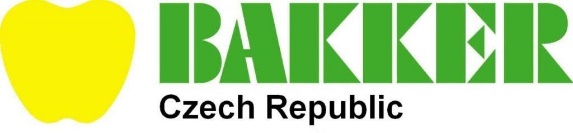 Skladník/Řidič VZVHlavní odpovědnosti:* vykládka a kontrola počtu zboží, obsahu, surovin a obalů,
* interní přeprava,
* nakládka zboží,
* úklid pracovištěPožadavky:* praxe na obdobné pozici
* čeština slovem a písmemKontakt: Dominika Speváková, dspevakova@bakkersro.cz